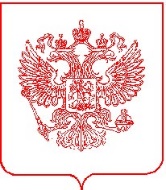 ФЕДЕРАЛЬНАЯ СЛУЖБА ПО НАДЗОРУ В СФЕРЕ ПРИРОДОПОЛЬЗОВАНИЯМЕЖРЕГИОНАЛЬНОЕ УПРАВЛЕНИЕ ФЕДЕРАЛЬНОЙ СЛУЖБЫ ПО НАДЗОРУ В СФЕРЕ ПРИРОДОПОЛЬЗОВАНИЯ ПО РЕСПУБЛИКЕ КОМИ И НЕНЕЦКОМУ АВТОНОМНОМУ ОКРУГУП Р И К А З          ____________                                                                          № _________г. СыктывкарО внесении изменений в План проведения профилактических визитов в рамках осуществления контрольной (надзорной) деятельностиМежрегионального управления Федеральной службы по надзору в сфере природопользования по Республике Коми и Ненецкому автономному округу на 2023 год, утвержденный Приказом Управления от 10.02.2023 № 70В целях реализации функций Межрегионального управления Федеральной службы по надзору в сфере природопользования по Республике Коми и Ненецкому автономному округу в области федерального государственного экологического надзора, предусмотренных Положением об Межрегиональном управлении Федеральной службы по надзору в сфере природопользования по Республике Коми и Ненецкому автономному округу, утвержденным приказом Росприроднадзора от 31.01.2022г. №57, на основании заявления ПАО «Сургутнефтегаз» вх. № 8164 от 10.10.2023 г.п р и к а з ы в а ю:Внести изменения в План проведения профилактических визитов в рамках осуществления контрольной (надзорной) деятельности Межрегионального управления Федеральной службы по надзору в сфере природопользования по Республике Коми и Ненецкому автономному округу на 2023 год (далее – План), дополнив пунктом 61:Заместителю начальника отдела государственного экологического надзора по Ненецкому автономному округу Рочеву И.В., обеспечить исполнение внесенных изменений в План. Контроль за исполнением настоящего приказа оставляю:За заместителем руководителя М.В. Ивановой по Ненецкому автономному округу.Руководитель				    		                           И.М. АстархановЛист согласования проекта приказа Межрегионального управления Росприроднадзора по Республики Коми  и Ненецкому автономному округу«О внесении изменений в План проведения профилактических визитов в рамках осуществления контрольной (надзорной) деятельностиМежрегионального управления Федеральной службы по надзору в сфере природопользования по Республике Коми и Ненецкому автономному округу на 2023 год, утвержденный Приказом Управления от 10.02.2023 № 70»от                        №___________ Рочев Иван Владимировичзаместитель начальника отделагосударственного экологического надзора по Ненецкому автономному округу8 (81853) 4-06-59№ п/пКонтролируемое лицо (его представитель)ИННВид надзораАдрес юр.л ицаНаименование объектаДата начала осуществления лицом контролируемой деятельности (дата постановки объекта НВОС на государственный учет)Категория рискаФорма проведения (по месту осуществления деятельности контролируемого лица, с использованием ВКС)Дата профилактического визитаОснования61ПАО «Сургутнефтегаз»8602060555геологический628415, Ханты-Мансийский Автономный округ - Югра, город Сургут, ул. Григория Кукуевицкого, д.1 к.1НРМ00834НР (Южно-Сарутаюский участок недр)04.07.2022Высокий рискВКС19.10.2023Заявление ПАО «Сургутнефтегаз» вх. № 8164 от 10.10.202361ПАО «Сургутнефтегаз»8602060555геологический628415, Ханты-Мансийский Автономный округ - Югра, город Сургут, ул. Григория Кукуевицкого, д.1 к.1НРМ00829НЭ (Сямаюский участок недр)04.07.2022Высокий рискВКС19.10.2023Заявление ПАО «Сургутнефтегаз» вх. № 8164 от 10.10.202361ПАО «Сургутнефтегаз»8602060555геологический628415, Ханты-Мансийский Автономный округ - Югра, город Сургут, ул. Григория Кукуевицкого, д.1 к.1НРМ00828НЭ (Ненецкий участок недр)04.07.2022Высокий рискВКС19.10.2023Заявление ПАО «Сургутнефтегаз» вх. № 8164 от 10.10.202361ПАО «Сургутнефтегаз»8602060555геологический628415, Ханты-Мансийский Автономный округ - Югра, город Сургут, ул. Григория Кукуевицкого, д.1 к.1НРМ00830НР (Камышинский участок недр)04.07.2022Высокий рискВКС19.10.2023Заявление ПАО «Сургутнефтегаз» вх. № 8164 от 10.10.202361ПАО «Сургутнефтегаз»8602060555геологический628415, Ханты-Мансийский Автономный округ - Югра, город Сургут, ул. Григория Кукуевицкого, д.1 к.1НРМ00831НЭ (Центрально-Сарутаюский участок недр)04.07.2022Высокий рискВКС19.10.2023Заявление ПАО «Сургутнефтегаз» вх. № 8164 от 10.10.202361ПАО «Сургутнефтегаз»8602060555геологический628415, Ханты-Мансийский Автономный округ - Югра, город Сургут, ул. Григория Кукуевицкого, д.1 к.1НРМ00832НЭ (Западно-Сарутаюский участок недр)04.07.2022Высокий рискВКС19.10.2023Заявление ПАО «Сургутнефтегаз» вх. № 8164 от 10.10.202361ПАО «Сургутнефтегаз»8602060555геологический628415, Ханты-Мансийский Автономный округ - Югра, город Сургут, ул. Григория Кукуевицкого, д.1 к.1НРМ00833НР (Северо-Лигинский участок недр)04.07.2022Высокий рискВКС19.10.2023Заявление ПАО «Сургутнефтегаз» вх. № 8164 от 10.10.202361ПАО «Сургутнефтегаз»8602060555геологический628415, Ханты-Мансийский Автономный округ - Югра, город Сургут, ул. Григория Кукуевицкого, д.1 к.1НРМ00835НР (Северо-Лаявожский участок недр)04.07.2022Высокий рискВКС19.10.2023Заявление ПАО «Сургутнефтегаз» вх. № 8164 от 10.10.2023ДолжностьФамилия И.О.ПодписьДатаЗаместитель руководителяИванова М.В.Начальник межрегионального отдела правового, кадрового, информационно-технического обеспечения, аналитического сопровождения и делопроизводстваИевлева Т.А.